附件12023年度全国新型研发机构管理工作培训班学员报名表单位名称：            联系人：         联系电话：         注：请各地方科技管理部门于2023年6月2日前将报名表电子版发送至联系人孙伊洁，电子邮箱（hbkjpeixun@163.com），并扫码加入“2023年全国新型研发机构培训班”微信群，及时获取相关信息。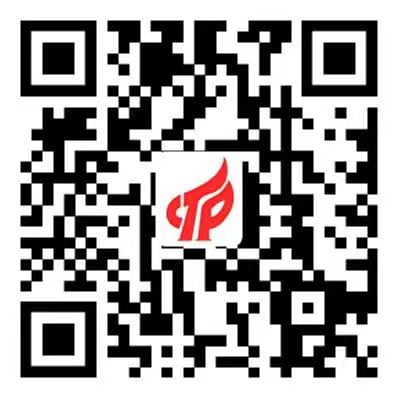 序号姓名性别民族工作单位职务手机抵达时间及航班/车次